人道对待动物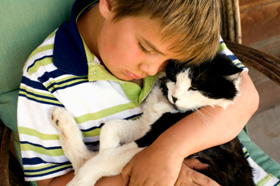 安拉是人类与动物的造化者，他使动物为我们人类所驱使，所享用。因为有了动物，我们可以吃到肉，喝到奶。为了与动物建立关系，表示爱护、关心动物，我们还把一些动物养在家里。我们对自己的健康和生命的了解，无不依赖于对动物生命的研究。我们人类从动物身上得到巨大利益。我们参观动物园、海洋馆，去领略大地上生命的多样性。我们培训了狗，依赖狗进行毒品检查、为盲人导路、帮助残疾人等等。安拉在《古兰经》里说：“他创造了牲畜，你们可以其毛和皮御寒，可以其乳和肉充饥，还有许多益处。你们把牲畜赶回家或放出去吃草的时候，牲畜对于你们都有光彩。牲畜把你们的货物驮运到你们须经困难才能到达的地方去。你们的主确是至仁的，确是至慈的。他创造马、骡、驴，以供你们骑乘，以作你们的装饰。他还创造你们所不知道的东西。”（《古兰经》16：5-8） 伊斯兰倡导的同情心超越了人类，惠及安拉所造化的动物。伊斯兰禁止残酷对待动物。1975年，彼得·辛格的著作《动物的解放》一书的出版了，这意味着现代动物权利运动的诞生。但早在1400年以前，伊斯兰强调仁慈对待动物，凡是残忍对待动物的人，其结局就是火狱。有一次，仁慈的先知谈到安拉会原谅善待动物的人。他告诉圣门弟子，一个人走在旷野，口渴极了。他找到一口井，下到井里喝了水、解了渴。当他从井里出来的时候，发现一只饥渴至极的狗，喘着气在舔泥土。这个人想：“这条狗和我一样渴了。”于是他又攀援下井，用自己的靴子给狗盛水喝。安拉念其善行，便因此而饶恕了他。圣门弟子们问：“安拉的使者啊！我们仁慈对待动物，安拉也会给我们报酬吗？”使者回答说：“善待所有生命者，都有报酬。”[1]在另外一个场合，先知穆罕默德（愿安拉赐福于他）讲了安拉惩罚一个女人的故事。一个女人因为一只猫而进入了火狱。因为这个女人把猫锁在家里，她不给猫吃东西，也不让猫自由活动找寻食物。伊斯兰规定宰牲时要以人道的方式宰杀之。伊斯兰规定宰杀动物的方式主要是为了减轻动物的痛苦。教律强调，不可当着动物的面磨刀霍霍，不可在一只动物的面前宰杀另外一只动物。在伊斯兰来临以前，世界还从未见证过如此对待动物的法典。伊斯兰人道对待动物之特点，可概括如下：首先，伊斯兰强调，要为宠物或家里养的牲畜提供适当的食物、水以及居住的地方。有一次穆圣从一头骆驼旁边走过，看到这头消瘦的骆驼，就说：“你们敬畏安拉，善待畜生，因为牲畜不会说话。如果你们要骑它们，就把它们喂养好（使它们结实强壮），如果你们要吃它们的肉，你们也把它们喂养好（使它们健康肥壮）。”[2]其次，不能打牲畜，或虐待牲畜。有一次，穆圣从一头脸上打了烙印的骆驼前面走过。他说：“难道我的话还没有到达人们的耳中？我诅咒给动物打烙印、打动物脸的人。”[3]  仁慈的先知还劝告妻子善待难以驾驭的骆驼，要她温和地骑乘。[4]  先知禁止以动物的互斗取乐。[5]第三、伊斯兰禁止以动物或飞鸟做射击的目标。当伊本·欧麦尔——先知的一位圣门弟子——看到人们用一只母鸡做射箭的靶子时，他说：“先知诅咒以活着的东西当射击靶子的人。”先知还说：“无论是谁，没有相应的权利而杀害一只鸟或其他别的动物，安拉因此会审问他。有人问：‘安拉的使者啊，什么是相应的权利？’先知说：‘是为了吃它而杀它，而不是割掉它的头再丢弃它。’”[6]射击飞鸽曾经是奥林匹克运动会的一个比赛项目，现在还有不少地方允许人们射杀鸽子。第四、伊斯兰不允许把鸟从鸟巢中取出。第五、不得毫无理由地砍下动物的耳朵、尾巴等。第六、生病的动物应该得到主人的适当治疗。通过这些规定，伊斯兰建立了对动物的保护机制。穆斯林应该尊重、理解其他的动物，不允许以个人的任意行为虐待动物。毕竟，动物也像人一样，有自己的权利，人们必须保护这些权利。伊斯兰以其公正和理性，对待地球上所有的居民。Footnotes:[1] 《布哈里圣训实录》。[2] 《艾布·达乌德圣训集》。[3] 《艾布·达乌德圣训集》、《穆斯林圣训实录》。[4] 《穆斯林圣训实录》。[5] 《艾布·达乌德、提尔米德》。[6] 《鼓励与警告》。